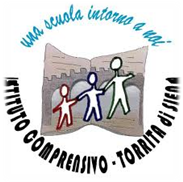 CASI PARTICOLARIPROGETTI E ATTIVITÀARTICOLAZIONE DELLA DIDATTICAL’EQUIPE PEDAGOGICATorrita di Siena, ……………………………	Composizione della classeTotale alunni iscritti, nr.: ….. , di cui maschi, nr.: ….., di cui femmine, nr.: …..Scelta orariaNr. ….. alunni a 30 ore         Nr. …..alunni a 36 oreNr. …… alunni che non si avvalgono dell'insegnamento della Religione CattolicaCognome e nomeMotivazioniCauseLegenda motivazioni:Gravi difficoltà di apprendimentoDifficoltà linguistiche (stranieri)Disturbi comportamentaliDiversabilitàDSABESAltro………………………………Legenda presumibili causeRitmi di apprendimento lentiSituazione familiare difficileMotivi di saluteSvantaggio socio-culturaleScarsa motivazione allo studioDifficoltà di relazione con coetanei e/o adultiAltro............................Area ProgettualeNome del Progetto o AttivitàInsegnanti coinvoltiAlunniUmanistico e SocialeScientificoTecnico e ProfessionaleGare e ConcorsiMETODOLOGIE E METODIMEZZI E STRUMENTI USATIMODALITA’ DI VERIFICA E VALUTAZIONE ADOTTATEDell’esperienzaDella comunicazioneDella ricercaInduttivoDeduttivoLibri di testo e nonLaboratori		Riviste specifiche 		Schede predisposteGiochi didattici    LIMAltro……….Prove soggettive    	Prove oggettive     		Relazioni      Questionari    Verifiche scritte      	Verifiche orali      		Altro………Religione Inglese ItalianoFrancese StoriaTecnologia GeografiaArte e Immagine MatematicaMusica ScienzeEducazione fisicaSostegnoMateria Alternativa